Getting started1.   Insert a Disc						3.   Enter your key.    Choose 32 bit. If You’re not sure,				     You’ll find it on back of product     Start with 32. We’ll let you know if you 			     Key Card. We’ll walk you through	    Need to switch						     the rest.2.  Follow the steps.						Find tips and how –to videos to     If you don’t see them on screen, open				help you get to know Windows 8:   Your Start Menu or Windows Explorer			www.windows.com/support   Then select Computer. Now Select DVD     Setup.Getting around	Move your mouse into the upper-right corner to use the charm bar to open Start, search your PC and Change your setting.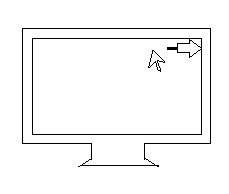 c 2012 MicrosoftX18-06123-01 PSGA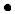 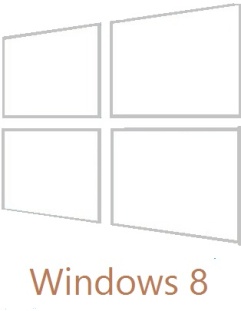 